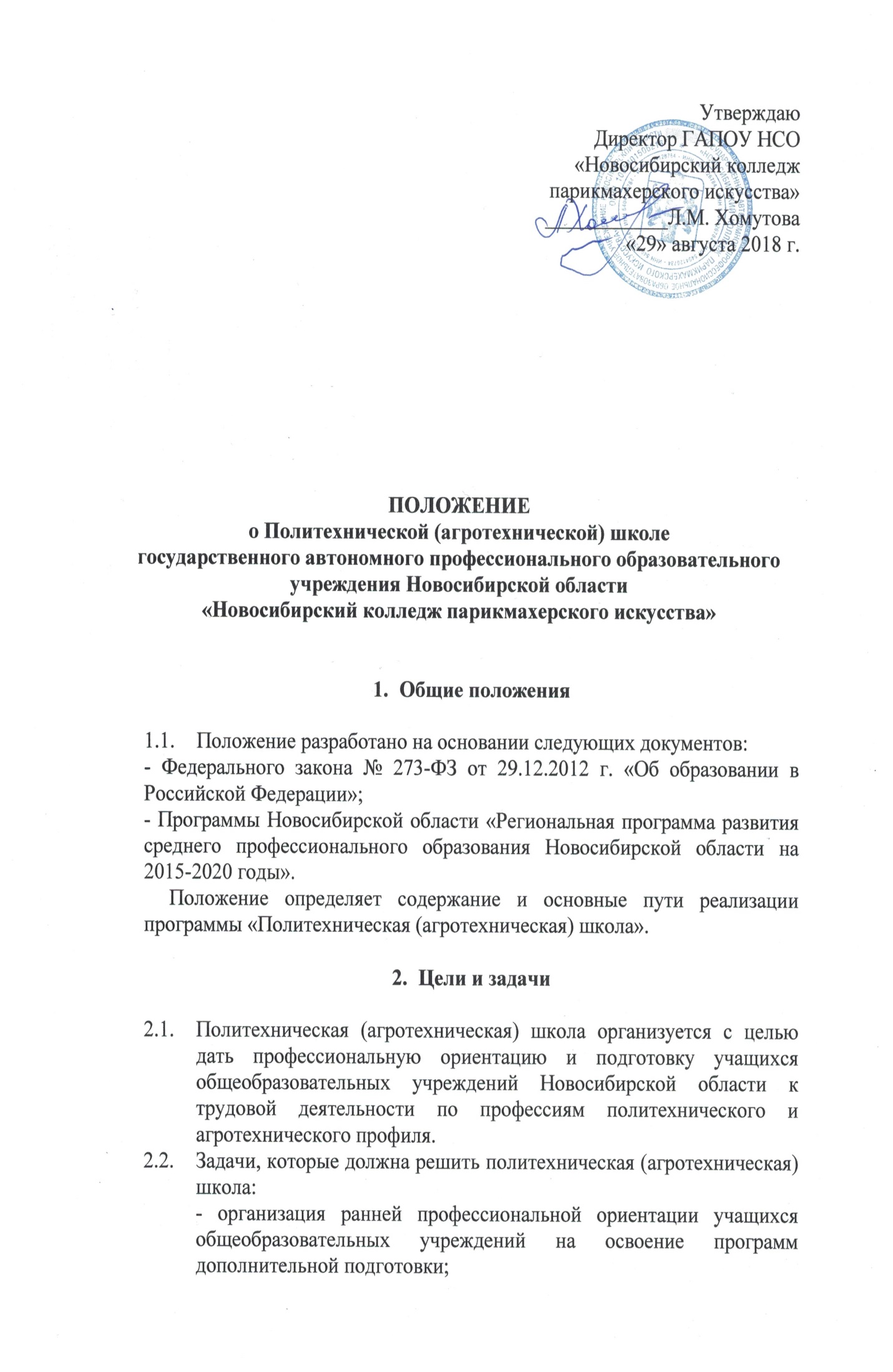 - получение политехнических и агротехнических знаний и повышение престижа среднего профессионального образования;- создание интегрированной системы подготовки школьников по программам, дающим право на самостоятельную трудовую деятельность по  профессиям политехнического (агротехнического) профиля, по  окончанию общеобразовательных учреждений;  - обеспечение школьникам возможности для самореализации, самоутверждения и социализации; - содействие профессиональному самоопределению учащихся через развитие их интеллектуальных и творческих способностей; - нормативно-правовое и методическое обеспечение деятельности политехнических (агротехнических) школ. 3. Организационная деятельность по реализации проекта «Политехническая (агротехническая) школа»	3.1. Для реализации проекта необходимо:- координация образовательных ресурсов;- организация занятий по политехнической, профильной и предпрофильной подготовке во вторую смену или выделение общего дня для обучения школьников; Средства реализации проекта«Политехническая (агротехническая) школа»Организация курсовой подготовки школьников на основании договоров о сотрудничестве при участии педагогических кадров колледжа:- подготовка материально-технической, нормативной и учебно-методической базы для реализации проекта;- контроль использования вариативной части учебного плана;- поэтапный переход на новые программы в области «Технология»;- перераспределение финансовых средств в связи с осуществлением программы мероприятий эксперимента; - формирование продуктивного взаимодействия со школами Ленинского и Кировского районов г. Новосибирска.- Дополнительное образование детей по профессии «Парикмахер». Варианты взаимодействия:Для учащихся 9-х классов может быть организована предпрофильная подготовка, элективные курсы (каждый обучающийся в течение учебного года изучает  элективные курсы по выбору). Ведется информационная и профориентационная работа.В 10, 11 классах ведется обучение по дополнительной образовательной программе колледжа по профессии «Парикмахер».Формирование групп школьников 6-11 классов общеобразовательных школ по профилям для организации и проведения профессиональных проб по профессии «Парикмахер», Создание колледж-классов. Последующий перевод обучающихся из колледж-классов в учреждения среднего профессионального образования для продолжения обучения позволит осуществлять комплектование учреждений среднего профессионального образования обучающимися с  высоким уровнем мотивации к получению специальности с ориентацией на конкретное рабочее место.Система профориентационной работы.Различные формы работы в соответствии с возрастными особенностями.Ожидаемые результатыПовысить мотивацию молодежи к труду.Повысить престиж рабочих профессий.Увеличения потока абитуриентов, за счет мотивации к обучению в  колледже участников программы «Политехническая (агротехническая) школа».Адресная психологическая помощь учащимся в осознанном выборе будущей профессии.Обучение подростков основным принципам построения профессиональной карьеры и навыкам поведения на рынке труда.Ориентация учащихся на реализацию собственных замыслов в реальных социальных условиях. Механизм реализацииИсполнители Программы заключают договор о сотрудничестве в области образования, в котором прописаны действия стороны. Настоящее Положение рассмотрено и принято на заседании педагогического совета ГАПОУ НСО «Новосибирский колледж парикмахерского искусства», протокол № 1  от «29» августа 2018 г.